№ 13                                                          от «28» декабря 2020 годаО созыве 15- внеочередной сессии Собрания депутатов Верх-Ушнурского сельского поселения третьего созываНазначить 15-ую внеочередную сессию Собрания депутатов        Верх-Ушнурского сельского поселения  на 30 декабря 2020 года в   14 часов 00 минут по адресу: Республика Марий Эл, Советский район, с. Верх-Ушнур, ул. Заречная, дом № 8. Настоящее распоряжение опубликовать и разместить в информационно-телекоммуникационной сети «Интернет» официальный интернет-портал Республики Марий Эл (адрес доступа: mari-el.gov.ru).Глава Верх-Ушнурского сельского поселения                                                           В.А. Прозорова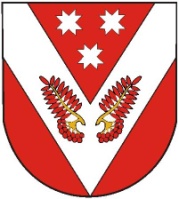 РОССИЙ ФЕДЕРАЦИЙМАРИЙ ЭЛ РЕСПУБЛИКАРОССИЙ ФЕДЕРАЦИЙМАРИЙ ЭЛ РЕСПУБЛИКАРОССИЙская ФЕДЕРАЦИяРЕСПУБЛИКА МАРИЙ ЭЛРОССИЙская ФЕДЕРАЦИяРЕСПУБЛИКА МАРИЙ ЭЛСОВЕТСКИЙ МУНИЦИПАЛ РАЙОНЫСО ÿШНУР ЯЛ ШОТАН ИЛЕМЫН ДЕПУТАТ-ВЛАК ПОГЫНЖО СОВЕТСКИЙ МУНИЦИПАЛ РАЙОНЫСО ÿШНУР ЯЛ ШОТАН ИЛЕМЫН ДЕПУТАТ-ВЛАК ПОГЫНЖО СОБРАНИЕ ДЕПУТАТОВ ВЕРХ- УШНУРСКОГО СЕЛЬСКОГО ПОСЕЛЕНИЯ СОВЕТСКОГО МУНИЦИПАЛЬНОГО РАЙОНА СОБРАНИЕ ДЕПУТАТОВ ВЕРХ- УШНУРСКОГО СЕЛЬСКОГО ПОСЕЛЕНИЯ СОВЕТСКОГО МУНИЦИПАЛЬНОГО РАЙОНА КÿШТЫМАШКÿШТЫМАШРАСПОРЯЖЕНИЕРАСПОРЯЖЕНИЕ